Programma Vooruitgang door technologie: De relatie tussen warme zorg en robot. Dinsdag 5 november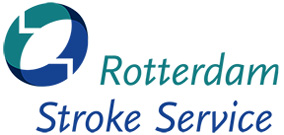 15.00-15.30 uur 	Inloop met koffie/thee15.30-15.40 uur 	Welkom door de Rotterdam Stroke Service door dagvoorzitterDhr. drs. Laus Mulder (Neuroloog Ikazia Ziekenhuis)Filmpje “eenzaamheid”15.40-16.00 uur	Spasticiteit na CVA: Een behandelprotocol voor optimale zorg                                                                                                                                                        Dhr. Perry Kanters MSc (Fysiotherapeut Rijndam Revalidatie en Kerndocent Hogeschool Rotterdam) 16.00-16.25 uur	Ethische dilemmea’s rondom technologische ontwikkelingen, gevolgen privacy, wetgevingMevr. Prof. dr. Antoinette de Bont (Hoogleraar Sociologie van Innovaties in Zorg, ESHPM)16.25-16.50 uur 	Een kijkje in de keuken van digitale gegevensuitwisselingDhr. Florian Visser MSc (Directeur Stichting Rijnmondnet) 16.50-17.15 uur	Technologische innovaties na CVA 	Dr. Ir. Bram Onneweer (Coördinator Rijndam Living Lab Rijndam Rehabilitation Centre)17.15-18.15 uur	Workshop ronde (50 minuten):Technologische innovaties na CVA. Dr. Ir. Bram Onneweer (Coordinator Rijndam Living Lab Rijndam Rehabilitation Centre). Aspiratie en Fees. Julie Davids (Logopedist Laurens) en Mirjam Vonk (Logopedist Laurens).Het mobiele thuisziekenhuis voor patiënten met ernstige spasticiteit of pijn! Dr. Heinrich Moser, anesthesioloog/pijn specialist/medisch directeur (Care4homecare Neuromodulatie B.V en Radboud UMC).Het gebruik van digitaal instructiemateriaal binnen de zorg voor patiënten met NAH. Maaike Radder (verpleegkundige), Juenna Papa (verpleegkundige), Sander Boeren Msc (fysiotherapeut) (Rijndam Revalidatie).18.15-19.25 uur	Genieten van een feestelijk buffet19.25-20.25 uur	Workshop ronde (50 minuten):Slim Langer Thuis, een organisch proces van samenwerking. Gerco Vijfhuize (projectleider Innovatie en Ontwikkeling Zorgwaard).E-health oplossing voor de behandeling van mensen met afasie. Lieke Hoppenbrouwers (Neurologopedist, stroke unit en neurologie, Sint-Augustinus Ziekenhuis Wilrijk, praktijkhouder Groepspraktijk Kompas Schilde en Medeontwikkelaar Afasietherapie.nl van Logoclicks).Robots in de zorg. Wie waarborgt mijn privacy? Afke de Vries (functionaris gegevens bescherming Ikazia ziekenhuis).Voeding 3D printen20.25-20.35 uur	Nieuws uit de Rotterdam Stroke Service. 													Mevr. dr. Bianca Buijck (RSS coördinator).20.35-21.00 uur	Technologie in de neurologie                                       Dhr. drs. Adriaan van Es (Neuro-interventieradioloog ErasmusMC) 21.00- 21.25 uur	Artificial Intelligence en de zorgDhr. Erwin Bretscher (ESCULINK bv)21.25 uur		Afsluiting dagvoorzitter Dhr. drs. Laus Mulder (Neuroloog Ikazia Ziekenhuis)21.30-22.30 uur	Borrel in café van Van der Valk Hotel